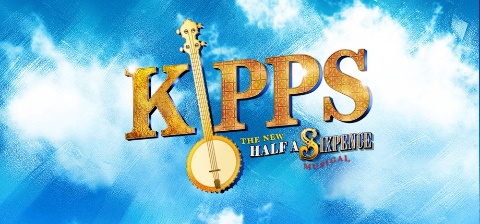 Kipps - Audition piecesLink to full online Libretto https://www.mtishows.co.uk/kipps-the-new-half-a-sixpence-musical#:~:text=Arthur%20Kipps%2C%20an%20orphan%2C%20is,any%20other%2C%20except%20not%20quiteCharacterRangeSong/sBar NumbersSong NotesDialogueNotesArthur KippsTenor/BaritoneLong Ago RepriseIf The Rain’s Got to FallALL11-43Big ending!With whistlingPages: 4 – 5; 16 – 24; 43-46; 66-67; 83-88; 92-94Show the different aspects of Arthur’s characterAnn PornickMezzo/SopLong Ago/Just a Touch of HappinessALLALLPages: 38-42; 69; 83-86; 100-102 All ‘Ann’ dialogue on these pagesYoung Ann/Young ArthurHalf a Sixpence part 1Pages: 1 - 3Aunt Susan [Kipps’ middle-aged aunt]Non-singingPages; 3; 37-39Can appear in ensemble in disguise or own character as appropriateUncle Bert [Kipps’ middle-aged uncle]Non-singingPages: 3; 37-38; 98-99Can appear in ensemble in disguise or own character as appropriateMr ShalfordBass/BaritoneLook Alive20-35 and 43-62Sing melody for all voices.Pages: 4-5; 8-10; 29-30; 32Where possible can be ensemble CarshotBaritoneLook Alive43-62Sing melody for all voices.Pages: 4; plus 4 – 5**Read ‘Shalford’ lines Sid PornickBaritoneLook Alive43-62Sing melody for all voices.Pages: 11-12; 86-88PierceBaritoneLook Alive43-62Sing melody for all voices.Pages: 12; 94-99BugginsBaritoneLook Alive43-62Sing melody for all voices.Pages: 11-12; 94-100;106Flo EvansMezzoLook Alive/Just a Little Touch of Happiness43-62ALLSing melody for all voices.Pages: 47-48; 60-64; 97-100Helen WalsinghamAlto/MezzoBelieve in Yourself/Just a Few Things5-3422-38Pages:16-19; 53-58; 92-94Mrs WalsinghamMezzoWe’ll Build a Palace3-26Sing melody for all voices.Pages: 43-46; 53-54; 88-94*; 103-105*include songJames WalsinghamBaritoneWe’ll Build a Palace3-26Sing melody for all voices.Pages: 35-37; 43-46; 88*“dialogue into songLady PunnetMezzoWe’ll Build a Palace3-26Sing melody for all voicesPages: 66-67; 75-78; 82-83ChitterlowTenorThe Joy of the Theatre1 – 47Pages: 20-25;71-72; 115Foster [Punnet’s Butler]Ensemble singingPages: 70; 85; 8-10**Read Shalford Can double ensemble as appropriateMrs Bindo BottingEnsemble singingPage;76; plus read 75-78**Read lady PunnettLady DacreEnsemble singingPage;76; plus read 75-78**Read lady PunnettMr HayesEnsemble singingPage: 16Double in ensembleMiss Ross Ensemble singingPage: 16Double in ensembleMr Maxwell [Architect]Ensemble singingPage: 93 plus 8-10**Read Shalford Can double ensemble as appropriatePhotographerBaritoneFlash Bang Wallop13-28Page; 107 into songCan double ensembleMary [Sid’s young fiancé]/ Maid/WaiterEnsemble singingNo solo singing, no dialogue to be chosen from ensembleFull CompanyIf The Rain’s Got to FallFlash, Bang, Wallop200-end116-133Sing melody not harmony